	, 20 September 2010Dear Sir/Madam,1	Further to TSB Circular 111 of 24 May 2010, I hereby inform you that 25 Member States participating in the last meeting of Study Group 13 approved the text of a draft new ITU-T Recommendation during its Plenary session held on 16 September 2010.2	The title of the new ITU-T Recommendation which was approved is:Y.2721:  NGN identity management requirements and use cases 3	Available patent information can be accessed on-line via the ITU-T Website.4	The text of the pre-published Recommendation will soon be available on the ITU-T Website.5	The text of this Recommendation will be published by ITU as soon as possible.Yours faithfully,Malcolm Johnson
Director of the Telecommunication
Standardization BureauTelecommunication Standardization
Bureau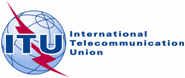 Ref:TSB Circular 139
COM 13/KT-	To Administrations of Member States of the Tel:
Fax:
E-mail:+41 22 730 5126
+41 22 730 5853
tsbsg13@itu.int Copy:
-	To ITU-T Sector Members;
-	To ITU-T Associates;-	To the Chairman and Vice-Chairmen of 
Study Group 13;-	To the Director of the Telecommunication Development Bureau;-	To the Director of the Radiocommunication BureauSubject:Approval of new Recommendation ITU-T Y.2721